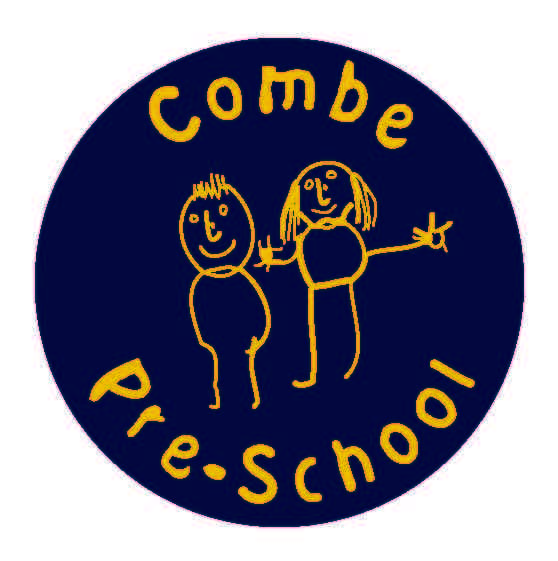 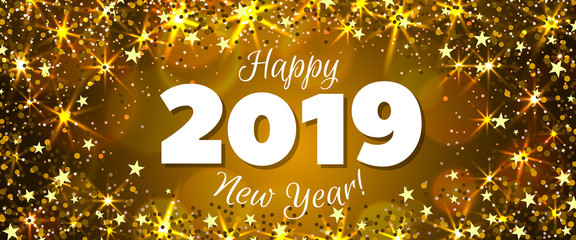 Combe Pre-school Newsletter Spring Term 3 2019Welcome back to the new term. We hope you all had a wonderful Christmas and we wish you all a Happy and Healthy New Year.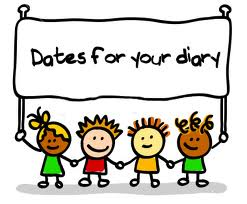 Monday 7th January – Pre-school starts @ 9am,Tuesday 15th January – Primary school admissions deadline,Friday 15th February – End of term.Monday 25th February – Term 4 starts @ 9am.Staffing NewsAs most of you are aware, Sarah had a fall and broke her arm before Christmas. Sadly, Sarah has decided to move on and will not be returning to Pre-school this year. Sarah has worked with us for seven years and we will all miss her very much. We hope she continues to have a speedy recovery and wish her all the best for the future.We have now appointed Kelly (Jelly) Coxhead as our new Deputy, and wish her well in her new job role.During January we will be recruiting for a new part-time pre-school assistant and a part-time after-school club play assistant.Thank YouThe staff would like to say a ‘HUGE’ thank you for the lovely gifts we received at the end of last term. Your generosity is much appreciated. We would also like to thank everyone who brought raffle tickets for our Christmas hamper and to all who brought our reindeer food. We raised £60 in total. Thank you for your continued support.New TopicOur new topic this term is ‘All about me’, where the children will be learning all about their bodies, growing, how to look after themselves as well as talking about their families and friends. Here’s what we will be learning about each week.Week 1 – Settling-inWeek 2 – FacesWeek 3 – HandsWeek 4 – FeetWeek 5 – Family & FriendsWeek 6 – Growing.Funding FormsFunding forms will be handed out at the beginning of this term. Please fill them in and return them as soon as possible, to ensure your child qualifies for their funding.School DinnersDon’t forget to order and pay for your child’s school dinner online, via the Kitchen Live website. You have up until 9am on the day to order your child’s dinner online. If you do not place an order, your child will not receive a hot school dinner. You may also cancel your child’s school dinner up until 9am on the day, if they are too ill to attend pre-school. This means that you will not be charged for their dinner.Coats and BootsPlease remember to bring in a named coat and boots for your child, as we try to take the children outside in all weathers.Easy FundraisingIf you are shopping online during the January sales, then you can still help us raise funds for pre-school and after-school club by creating an account and visiting retailers through this site. Companies will donate a percentage of money to our pre-school if you use this site whilst shopping online. You can access the link via our website or by visiting http://www.easyfundraising.org.uk/?v=c.WebsiteEvents, calendar dates, newsletters and our weekly planning sheets can be viewed on our website, as we update this regularly.Face book pageTo keep up-to-date with events and news from our Pre-school and After-school club, then please take a look and like our face book page which can be found at https://www.facebook.com/combepreschoolandafterschool. Don’t forget to like us!Thank You for taking the time to read our newsletterBest Wishes and a Happy New YearFromAndrea, Jelly, Kate, Anne-Marie, Becky and Jo.